         О подведении итогов районного конкурса рисунка на асфальте «Я рисую мир», посвященного Году литературы в РБ и РФ, 70-летию Победы в Великой Отечественной войне 1941-1945 годов   С целью создания условий для проявления творческих способностей, фантазии и самореализации обучающихся, формирования позитивного отношения к жизни, повышения роли изобразительного искусства в эстетическом и нравственном воспитании детей и молодежи 21 мая 2015 года на центральной площади с.Бураево проведен районный конкурс детского рисунка на асфальте «Я рисую мир».В конкурсе участвовали 26 обучающихся из 10 ОО: МОБУ Гимназия №2 с.Бураево, МОБУ СОШ №1 с.Бураево, МОБУ СОШ №3 с.Бураево, МОБУ ООШ д.Шабаево,  МОБУ ООШ д.Кудашево, МОБУ ООШ д.Большешукшаново, МОБУ СОШ д.Новотазларово, МОБУ СОШ д.Большебадраково, МОБУ СОШ д. Кашкалево, МОБУ СОШ д.Ваныш-Алпаутово.   Не участвовали:  МОБУ СОШ д. Тангатарово, МОБУ СОШ с.Челкаково, МОБУ Начальная школа –Д/с . д. Силосово,  МОБУ ООШ д.Старобикметово, МОБУ ООШ д.Новокизганово,  МОБУ СОШ д. Каинлыково .  По итогам конкурсап р  и к а з ы в а юУтвердить решение жюри.Наградить победителей и призеров почетными грамотами и призами.Среди 1-4 классов:Победитель – Гизтдинова Лилия, 4 класс, МОБУ ООШ д.ШабаевоПризер – Гизатуллин Амир, 3в класс, МОБУ Гимназия №2 с.БураевоПризер – Ситдиков Нафис, 2 класс, МОБУ СОШ д.КашкалевоПобедители в номинации «За оригинальность»:- Тазетдинова Регина, 3 класс,  МОБУ СОШ д.Ваныш-Алпаутово    - Булатов Айрат, 2а  класс, МОБУ СОШ №3 с.Бураево    - Хатмуллина Алина, 4б класс, МОБУ СОШ №3 с.БураевоСреди 5-6 классов:Победитель – Суфиянова Эмилия, 6 класс, МОБУ СОШ д.Новотазларово Призер – Мухаматярова Лидия, 6 класс, МОБУ ООШ д.Большешукшаново Призер – Усаевы Айбар и Айгиз, 5а класс, МОБУ СОШ №1 с.БураевоПобедители в номинации «За оригинальность»:- Зарипова Гузалия, 5 класс, МОБУ ООШ д.Кудашево- Латыпова Айсылу, Ахметова Регина, МОБУ СОШ д.БольшебадраковоВсем  участникам  конкурса вручить поощрительные призы.Начальник                                                                             Ф.Р.ХузинБАШКОРТОСТАН  РЕСПУБЛИКАҺЫБОРАЙ РАЙОНЫМУНИЦИПАЛЬ РАЙОНЫХАКИМИӘТЕНЕҢМӘҒАРИФ БҮЛЕГЕМУНИЦИПАЛЬ ҠАҘНА УЧРЕЖДЕНИЕҺЫ(БР Борай районы МР хакимиәтенең мәғариф бүлеге МКУ) 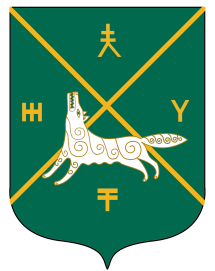 МУНИЦИПАЛЬНОЕ КАЗЕННОЕ УЧРЕЖДЕНИЕОТДЕЛ ОБРАЗОВАНИЯАДМИНИСТРАЦИИМУНИЦИПАЛЬНОГО РАЙОНАБУРАЕВСКИЙ РАЙОНРЕСПУБЛИКИ БАШКОРТОСТАН(МКУ Отдел образования АМР Бураевский район РБ)      БОЙОРОК                          ПРИКАЗ       22  май  2015  й.    № 242                    22  мая  2015 г.